Martfű Város Polgármesterétől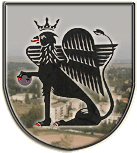 5435 Martfű, Szent István tér 1. Tel: 56/450-222; Fax: 56/450-853E-mail: titkarsag@ph.martfu.huElőterjesztés közfeladat-ellátási és támogatási szerződés jóváhagyásáraMartfű Város Önkormányzata Képviselő-testületének2015. november 26-i üléséreElőkészítette: Szász Éva jegyző és Kontra Lajos irodavezetőVéleményező: Pénzügyi, Ügyrendi és Városfejlesztési BizottságDöntéshozatal: egyszerű többség Tárgyalás módja: nyilvános ülésTisztelt Képviselő-testület!A Képviselő-testület 2015. október 29-i ülésén, a 184/2015.(X.29.) határozatával döntött, hogy a Településellátó csoportot 2016. január 1 napjától a Városfejlesztési Nonprofit Kft-be integrálja, ezzel együtt az általa ellátott közfeladatokat átadja.A döntésnek megfelelően a közfeladat ellátási szerződés tervezetét elkészítettük, melyet az előterjesztéshez mellékelek. Az integrálás előkészítése során áttekintettük a Kft. egyéb dokumentumait is, és megállapítottuk, hogy sem az alapító okiratot, sem pedig az önkormányzattal megkötött vagyonkezelési szerződést nem kell módosítani. Az alapító okirat tartalmazza a Kft. fő tevékenységi körét, így az átadásra kerülő közfeladatok szerepeltetése az okiratban nem szükséges. A mellékelt szerződés-tervezet szerint átadásra kerülő közfeladatok ellátásához szükséges gépek, berendezések ingyenes használatba adása, a székhely és telephely bérbeadásra kerülnek, így a Kft. vagyonkezelésében lévő vagyon nem bővül.  A Kft. által ellátandó, átadásra kerülő közfeladatok az alábbiak: 1.) Köztisztasági tevékenység, parkfenntartás, kertészeti tevékenység, temetőfenntartás.2.) Önkormányzati intézmények karbantartása, felújítása.3.) Játszóterek, sportlétesítmények, helyi piac üzemeltetése. 4.) Önkormányzati utak, járdák, közterek, zöldfelületek fenntartása, üzemeltetése, karbantartása, felújítása, csapadékvíz-elvezetés. Az átadásra kerülő közfeladatok ellátásához az önkormányzat a szerződés-tervezet szerinti kompenzációt nyújt a Kft-nek, az általános gazdasági érdekű szolgáltatások nyújtásával megbízott egyes vállalkozások javára közszolgáltatás ellentételezése formájában nyújtott állami támogatásra való alkalmazásról szóló 2012/21/EU bizottsági határozat figyelembe vételével.Az ellentételezés mértéke feladatonként nem haladhatja meg a 15 millió eurót.A közszolgáltatások ellentételezésére vonatkozó szerződést az EU bizottsági határozat értelmében legfeljebb 10 évre lehet megkötni. A kompenzáció összegére támogatási szerződést kell kötni a Kft-vel.  A 2016. évre vonatkozó támogatási szerződés-tervezetet és a kompenzáció összegét alátámasztó számításokat az előterjesztéshez mellékelem. A támogatási szerződés-tervezetet véleményezésre a Támogatásokat Vizsgáló Iroda részére meg kell küldeni, aki véleményt 30 napon belül küldi meg. Jóváhagyást követően a kompenzáció összege az önkormányzat 2016. évi költségvetésében szerepelni fog. Kérem a Tisztelt Képviselő-testületet, hogy az alábbi határozati javaslatot szíveskedjen elfogadni.Határozati javaslat:Martfű Város Önkormányzata Képviselő-testületének……../2015.(……) határozataKözfeladat ellátási és támogatási szerződés jóváhagyásáról Martfű Város Önkormányzatának Képviselő-testülete megtárgyalta a közfeladat ellátási és támogatási szerződés jóváhagyására vonatkozó előterjesztést, és az alábbi döntést hozta:1.) Martfű Város Önkormányzatának Képviselő-testülete közfeladat-ellátási szerződést köt a Martfűi Városfejlesztési Nonprofit Kft-vel 2016. január 1 napjától 10 év meghatározott időtartamra, a határozat melléklete szerinti tartalommal. A Képviselő-testület felhatalmazza a Polgármestert a közfeladat-ellátási szerződés aláírására. 2.) A Képviselő-testület az 1. pont szerinti szerződésben foglalt feladatok kompenzációjaként a 2016. évre 61.771.000,- Ft összeget biztosít a Martfűi Városfejlesztési Nonprofit Kft. részére, melynek fedezetét az önkormányzat 2016. évi költségvetésében biztosítja. A képviselő-testület felhatalmazza a Polgármestert, hogy a 2016. évre vonatkozó, a határozat mellékletét képező támogatási szerződést aláírja. 3.) A megkötött támogatási szerződést a Támogatásokat Vizsgáló Iroda részére  véleményezés céljából meg kell küldeni.Felelős: Polgármester Határidő: azonnal Erről értesülnek: 1. JNSZ Megyei Kormányhivatal Szolnok2. Valamennyi képviselő helyben 3. Martfűi Városfejlesztési Nonprofit Kft. helyben4. Martfűi Polgármesteri Hivatal Pénzügyi és Adóügyi Iroda helyben. 5. Irattár.Martfű, 2015. november 18.Dr. Papp Antal polgármester 